SEWING WITH TINAWednesday, July 13th - Cloth Mask Making at Siletz Library Conference Room – 2:00 – 3:00 p.m. – Sewing with Tina Retasket – Free and open to the public – all supplies providedARTS & CRAFTS WITH TRACYTuesday, July 19th – at the Siletz Library Conference Room – 2:00 – 3:00 p.m. – Free and open to the public – all supplies providedOUTDOOR MOVIESstart at dusk, adjacent to the Siletz Library, open to the public and free.  Bring a chair or blanket to sit onSaturday, July 23rd,  - “Hook”, rated PG.  Movie is FREE; popcorn and water will be available for $1 as a fundraiser for future parks & recreation activities.Friday, August 26th, “Grease”, rated PG13.  Movie is FREE and is an extension of the Car/Motorcycle Show being held that day on Bensell Street.Saturday, August 27th, “Sandlot”, rated PG .  Movie is FREE.Saturday, September 10th, “Monsters, Inc.”, rated G.  Movie is FREE.City of Siletz – Parks & Recreation CommitteeCOMMUNITY ACTIVITIES:July – October  2022SEWING WITH TINAWednesday, July 13th - Cloth Mask Making at Siletz Library Conference Room – 2:00 – 3:00 p.m. – Sewing with Tina Retasket – Free and open to the public – all supplies providedARTS & CRAFTS WITH TRACYTuesday, July 19th – at the Siletz Library Conference Room – 2:00 – 3:00 p.m. – Free and open to the public – all supplies providedOUTDOOR MOVIESstart at dusk, adjacent to the Siletz Library, open to the public and free.  Bring a chair or blanket to sit onSaturday, July 23rd,  - “Hook”, rated PG.  Movie is FREE; popcorn and water will be available for $1 as a fundraiser for future parks & recreation activities.Friday, August 26th, “Grease”, rated PG13.  Movie is FREE and is an extension of the Car/Motorcycle Show being held that day on Bensell Street.Saturday, August 27th, “Sandlot”, rated PG .  Movie is FREE.Saturday, September 10th, “Monsters, Inc.”, rated G.  Movie is FREE.SEWING WITH TINAWednesday, July 13th - Cloth Mask Making at Siletz Library Conference Room – 2:00 – 3:00 p.m. – Sewing with Tina Retasket – Free and open to the public – all supplies providedARTS & CRAFTS WITH TRACYTuesday, July 19th – at the Siletz Library Conference Room – 2:00 – 3:00 p.m. – Free and open to the public – all supplies providedOUTDOOR MOVIESstart at dusk, adjacent to the Siletz Library, open to the public and free.  Bring a chair or blanket to sit onSaturday, July 23rd,  - “Hook”, rated PG.  Movie is FREE; popcorn and water will be available for $1 as a fundraiser for future parks & recreation activities.Friday, August 26th, “Grease”, rated PG13.  Movie is FREE and is an extension of the Car/Motorcycle Show being held that day on Bensell Street.Saturday, August 27th, “Sandlot”, rated PG .  Movie is FREE.Saturday, September 10th, “Monsters, Inc.”, rated G.  Movie is FREE.SEWING WITH TINAWednesday, July 13th - Cloth Mask Making at Siletz Library Conference Room – 2:00 – 3:00 p.m. – Sewing with Tina Retasket – Free and open to the public – all supplies providedARTS & CRAFTS WITH TRACYTuesday, July 19th – at the Siletz Library Conference Room – 2:00 – 3:00 p.m. – Free and open to the public – all supplies providedOUTDOOR MOVIESstart at dusk, adjacent to the Siletz Library, open to the public and free.  Bring a chair or blanket to sit onSaturday, July 23rd,  - “Hook”, rated PG.  Movie is FREE; popcorn and water will be available for $1 as a fundraiser for future parks & recreation activities.Friday, August 26th, “Grease”, rated PG13.  Movie is FREE and is an extension of the Car/Motorcycle Show being held that day on Bensell Street.Saturday, August 27th, “Sandlot”, rated PG .  Movie is FREE.Saturday, September 10th, “Monsters, Inc.”, rated G.  Movie is FREE.All activities are family-friendly, and drug & alcohol free eventsCOLORING WITH TINA 1:00 – 2:00 p.m. at Siletz Library Conference Room.  FREE and open to ALL AGES.  All materials provided.Wednesday, August 10th – Wednesday, August 24th – PAINTING FLOWER POTS WITH SPENCERWednesday, August 17th, 12:00 noon – 1:30 p.m. adjacent to the Recreation Center at the end of Buford Street.  All youth welcome; all materials provided.Siletz Parks & Recreation Committee Members:Tina Retasket – (541) 270-8807Debby Fawver – (541) 270-8260Ron Hervey – (541) 272-0319Spencer Hatch – (541) 270-9153Tracy Whitlow – (541) 272-9446COLORING WITH TINA 1:00 – 2:00 p.m. at Siletz Library Conference Room.  FREE and open to ALL AGES.  All materials provided.Wednesday, August 10th – Wednesday, August 24th – PAINTING FLOWER POTS WITH SPENCERWednesday, August 17th, 12:00 noon – 1:30 p.m. adjacent to the Recreation Center at the end of Buford Street.  All youth welcome; all materials provided.NATIONAL NIGHT OUTCo-sponsored by City of Siletz, Parks & Recreation Committee, CTSI – Behavioral Health and Community Health ProgramsTuesday, August 2nd, Bensell Street4 – 7 p.m. – Fire Department and Lincoln County Sheriff Department vehicles on display;Information Booths will be availableArts & Craft activities, chalk art spaces on Bensell Street8 – 10 p.m. – Street Dance adjacent to City Hall.  Music provided by a D.J.  It is free and open to all ages. 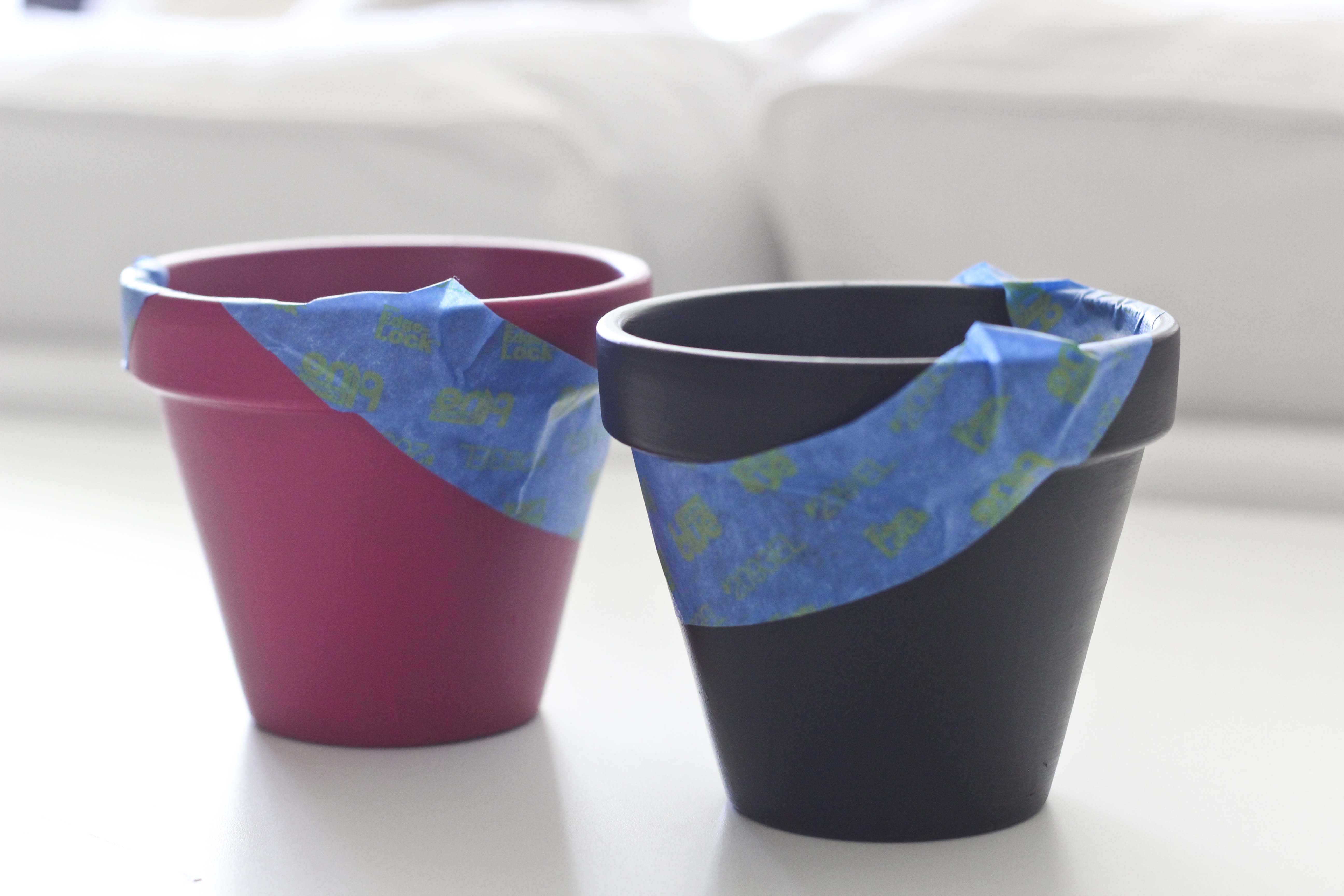 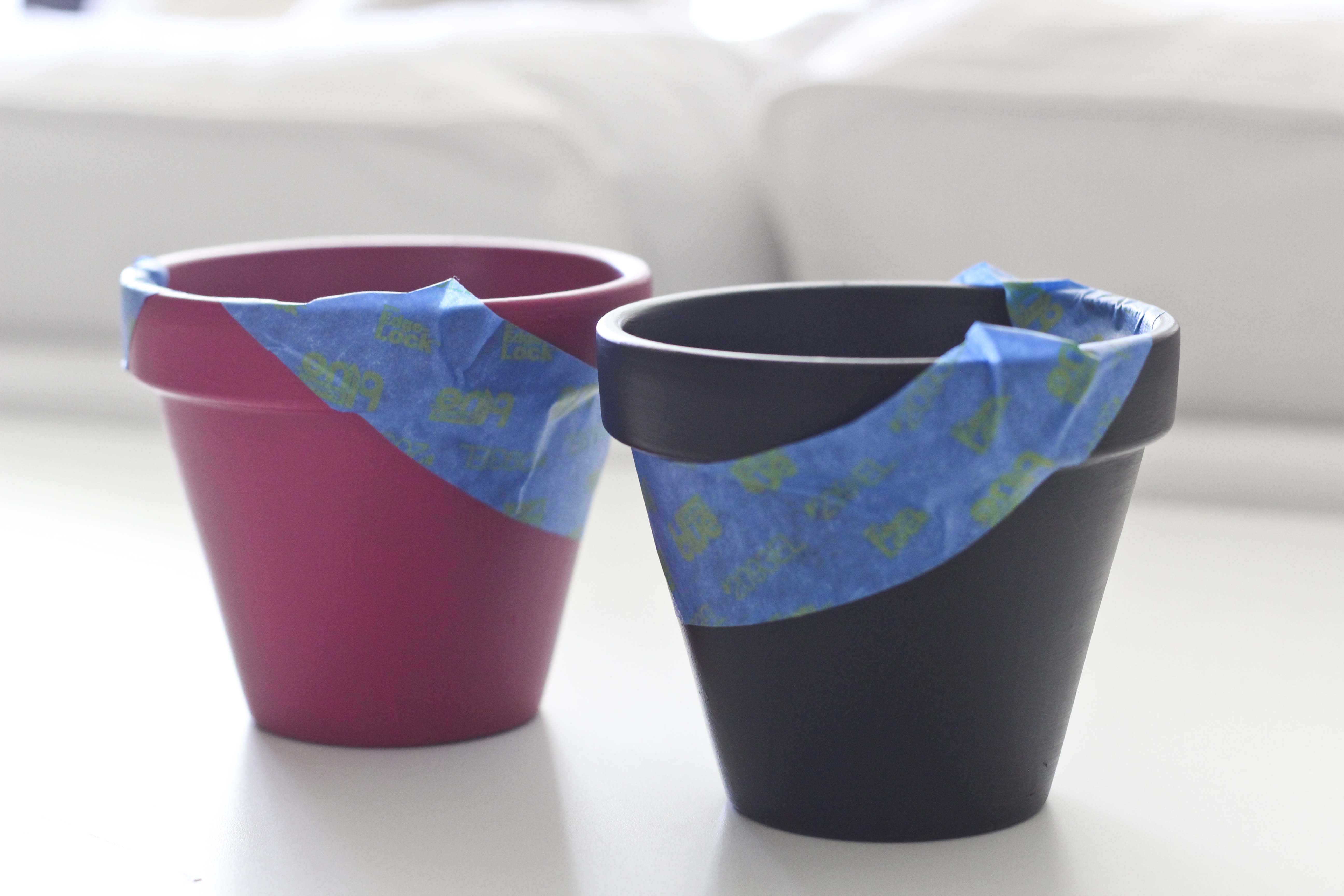 COLORING WITH TINA 1:00 – 2:00 p.m. at Siletz Library Conference Room.  FREE and open to ALL AGES.  All materials provided.Wednesday, August 10th – Wednesday, August 24th – PAINTING FLOWER POTS WITH SPENCERWednesday, August 17th, 12:00 noon – 1:30 p.m. adjacent to the Recreation Center at the end of Buford Street.  All youth welcome; all materials provided.PAINTING ROCKS WITH DEBBYAugust Date – to be determined;  more information will be provided on the City of Siletz WebsiteTRUNK OR TREATMonday, October 31st, Along Bensell Street – from 5 – 7 p.m. (or until candy is gone). All ages welcome, come get your treat from a variety of community “trunks” – a safe place for kids to trick or treat.NATIONAL NIGHT OUTCo-sponsored by City of Siletz, Parks & Recreation Committee, CTSI – Behavioral Health and Community Health ProgramsTuesday, August 2nd, Bensell Street4 – 7 p.m. – Fire Department and Lincoln County Sheriff Department vehicles on display;Information Booths will be availableArts & Craft activities, chalk art spaces on Bensell Street8 – 10 p.m. – Street Dance adjacent to City Hall.  Music provided by a D.J.  It is free and open to all ages. PAINTING ROCKS WITH DEBBYAugust Date – to be determined;  more information will be provided on the City of Siletz WebsiteTRUNK OR TREATMonday, October 31st, Along Bensell Street – from 5 – 7 p.m. (or until candy is gone). All ages welcome, come get your treat from a variety of community “trunks” – a safe place for kids to trick or treat.NATIONAL NIGHT OUTCo-sponsored by City of Siletz, Parks & Recreation Committee, CTSI – Behavioral Health and Community Health ProgramsTuesday, August 2nd, Bensell Street4 – 7 p.m. – Fire Department and Lincoln County Sheriff Department vehicles on display;Information Booths will be availableArts & Craft activities, chalk art spaces on Bensell Street8 – 10 p.m. – Street Dance adjacent to City Hall.  Music provided by a D.J.  It is free and open to all ages. PAINTING ROCKS WITH DEBBYAugust Date – to be determined;  more information will be provided on the City of Siletz WebsiteTRUNK OR TREATMonday, October 31st, Along Bensell Street – from 5 – 7 p.m. (or until candy is gone). All ages welcome, come get your treat from a variety of community “trunks” – a safe place for kids to trick or treat.